                               Здравствуйте уважаемые коллеги!Хочу предоставить  вам отчёт о праздновании во второй младшей группе «Дня защитника Отечества» «Мы сильные , мы смелые» Мы готовились к празднику: учили стихи, читали рассказы о воинах, рассматривали военную форму, примеряли её,  делали поделки руками родителей, 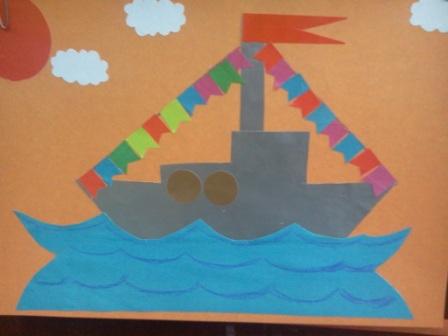 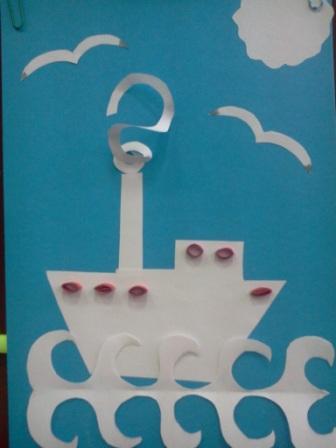 слушали и разучивали  песни, изготовили подарки папам и дедушкам.Для родителей оформили  стенгазеты: «Мой папа лучше всех» и  поздравительную .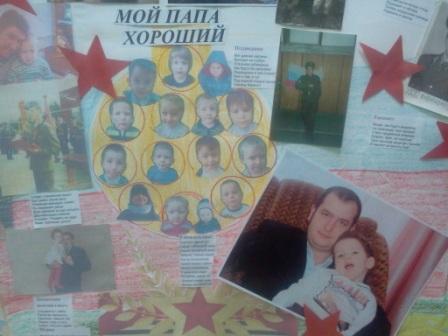 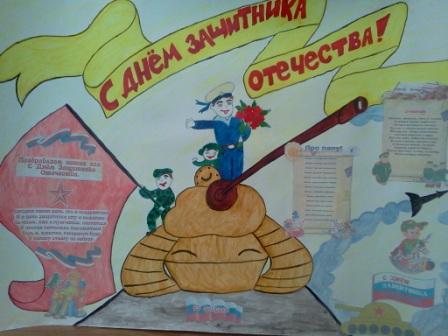 День защитника Отечества праздник самых сильных, самых смелых, самых мужественных и самых отважных мужчин. В этот день мы поздравляли наших пап и дедушек!Здравствуй, праздник! Здравствуй, праздник! Праздник мальчиков и пап! Всех военных поздравляетНаш весёлый детский сад! Дети читают стихи о папе: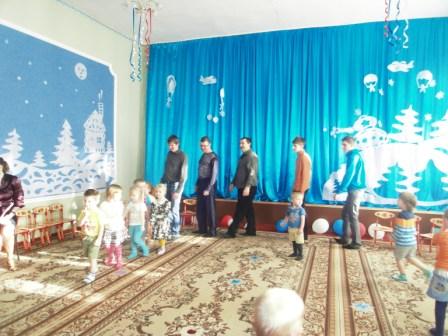 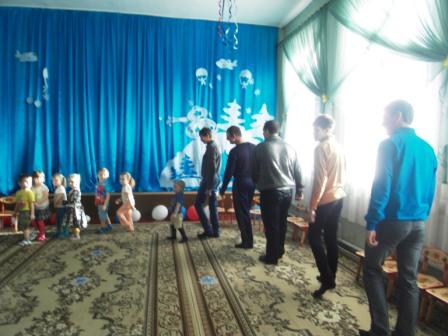                                   Девочки читали для пап и мальчиков стихи.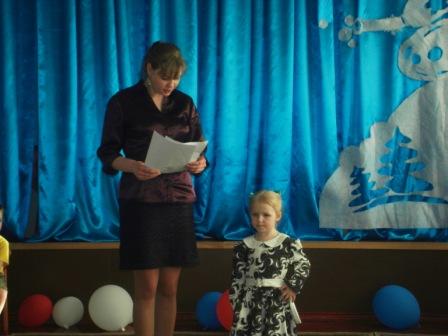                 Папы и мальчики участвовали в конкурсах. « Секретный пакет» (мальчикам нужно проползти под натянутой  верёвкой , положить пакет на стульчик и вернутся назад.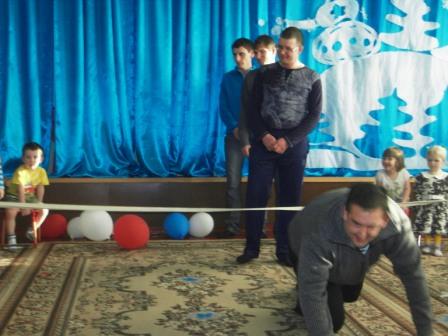 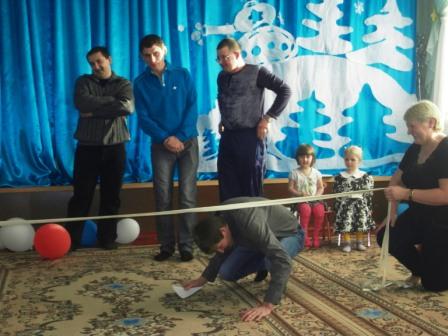         «Служу Отечеству» ( Ребёнок должен  добежать до стула, надеть китель и фуражку, сказать «Служу Отечеству», затем снять и бегом вернуться назад. Мальчики были неотразимы.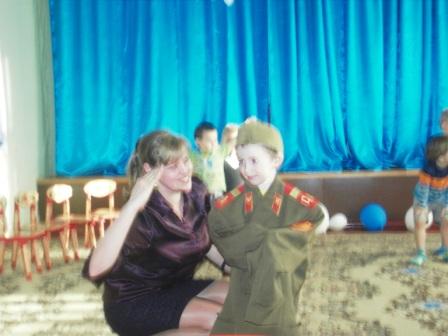 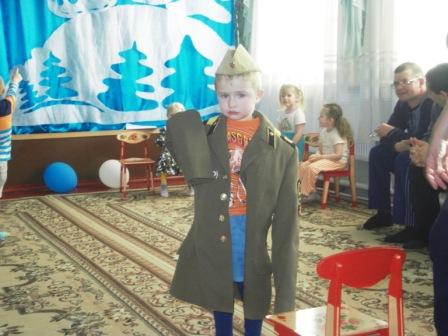 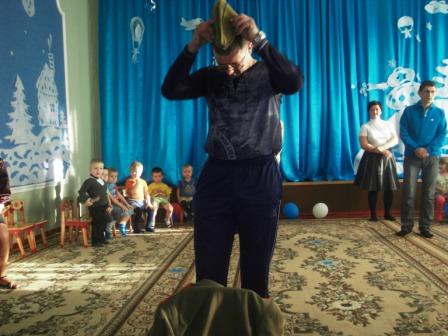 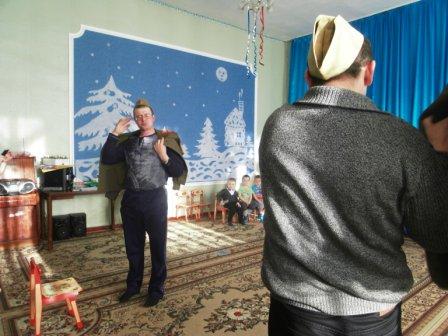 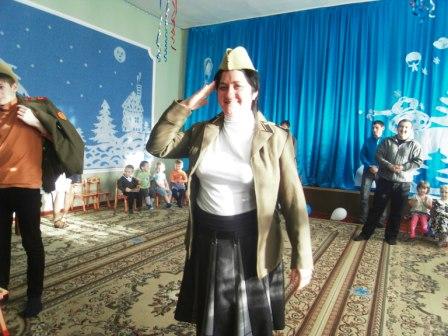 3 конкурс:         Скачки «Наездники» (Папа должен посадить ребенка верхом на спину, обогнуть все кегли, вернуться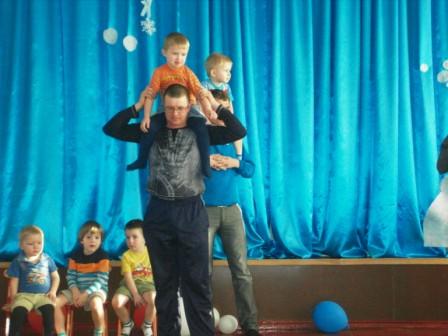 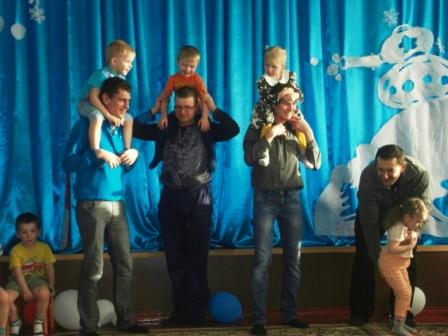 4 конкурс:       «Попади в цель» (Участники разбиваются на две команды. Каждая команда пытается забросить как можно больше шаров  в свою корзину)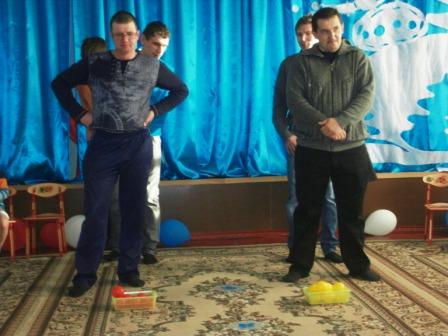 5 конкурс:     «Тоннель» (Папы формируют  тоннели и под музыку дети проползают в них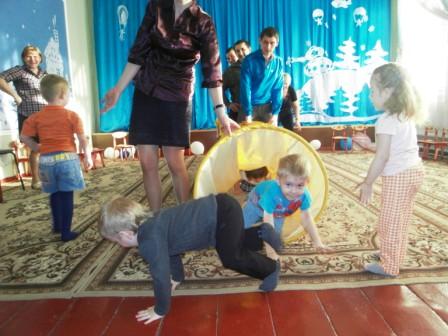 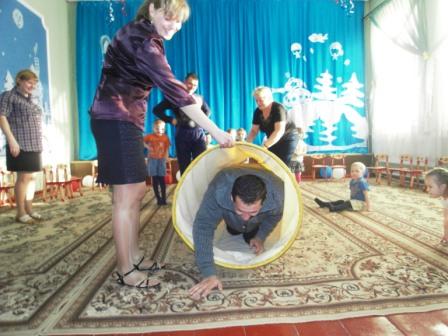 5 конкурс:      «Кто быстрее?» ( Папа ставит ребёнка себе на ноги и как можно быстрее дойти до ориентира и обратно)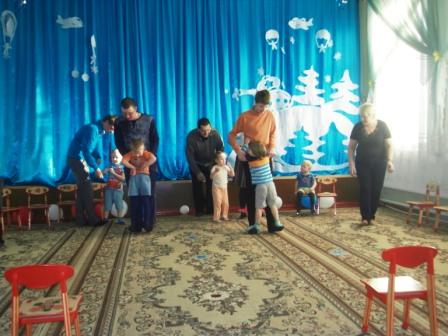 ..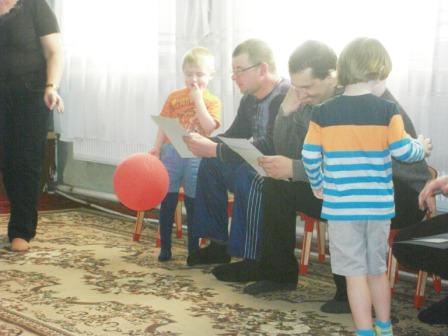 1 Ведущий: Отдохнули мы на славу, победили всех по праву.Похвал достойны и наградыА мы призы вручить вам рады2 Ведущий: Диплом «Лучший папа вручаем» и подарки для вас ( изготовленные детьми ),  а мальчикам сладкие призы.Под музыку все выходят из зала. Чаепитие. Папы вместе с детьми активно участвовали в соревнованиях, проявили решительность, силу, ловкость.Я, думаю праздник получился на славу, папы  ушли в отличном настроении.